بسم الله الرحمن الرحيم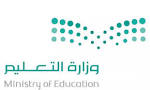       المملكة العربية السعودية        		                     المـادة : إدارة الفعاليات              وزارة التعليم                                                                                                                                   الصف : الثالث ثانوي 	     ثانوية ................................                                                                                                                         الزمن : ساعة ونصفالسؤال الأول / ضع علامة( √ ) أو   ( x ) فيما يلي: 1 )  البيع المباشر هو عرض السلعة في منفذ بيع التجزئة   (       ) .2 )  يُقصد بنطاق الفعالية هي مدى كبر وصغر المنظمة    (       ) .3 )  يُقصد بالمزيج التسويقي للفعالية هي العوامل التي تحدد موقع وسعر وترويج وتوزيع الفعالية نفسها (       ).4 )  يُقصد بالاستدامة بأنها هدف اجتماعي لضمان سلامة النظم البيئية التي تدعم الحياة على الأرض  (       ) .5 )  من أهم المجموعات الرئيسية للمخاطر مخاطر السمعة والأداء والمخاطر الاقتصادية   (       ) .6 )  يُعتبر تحقيق الربح طويل أو قصير الأجل أحد أهم الأهداف المالية للفعالية   (       ) .7 )  من الأخطاء الشائعة في إعداد الميزانية إنفاق الأموال دون الحصول على إيصالات    (       ) .8 )  يُقصد بتعظيم الإيرادات هي الاهتمام ببعض الأهداف الغير ربحية وجعل الإيرادات منتجًا ثانويًا  (       ) .9 )  الخدمات اللوجستية للفعاليات تعني التخطيط والتنظيم لتسكين الموارد في المكان والوقت المناسب (     ).10 )  يُقصد بإغلاق الفعالية هي المهام الواجب تنفيذها في بداية كل فعالية   (        ) .11 )  لا يجب الأخذ بعين الاعتبار عند تقديم الضيافة بالمكان وآراء الزوار  (        ) .12 )  يُمكن أن تكون السياح في المملكة في خطر إذا تم تطبّيق الممارسات المستدامة على الفعاليات   (        ) .13 )  من الأمور الرئيسية في عملية الرعاية عدم وجود علاقة تبادلية بين الراعي والمرعي (        ) .ــــــــــــــــــــــــــــــــــــــــــــــــــــــــــــــــــــــــــــــــــــــــــــــــــــــــــــــــــــــــــــــــــــــــــــــــــــــــــــــــــــــــــــــــــــــــــــــــــــــــــــــــــــــــــــــــــــــــــــــــــــــــــــــــــــــــــــــــــــــــــــــــــــــــــــــــــــــــــــــــــــــــــــــــــــــــــــــــــــــــــــــــــــــــــــــــــــــــــــــــــــــــــــــــــــــــــــــــــــــــــــــــــــــــــــــــــــــــــــــــــــــــــــــــــــــــــــــــــــــــــــــــــــــــــــــــــــــــــــــــــــــــــــــــــــــــــــــــــــــــــــــــــــــــــــــــــــــــــــــــــــــــــــــــــــــــــــــــــــــــــــــــــــــــــــــــــــــــــــــــــــــــــــــــــــــــــــــــــــــــــــــــــــــــــــــــالسؤال الثاني / أختر الإجابة الصحيحة فيما يلي : 1 ) من العوامل الخارجية التي تؤثر على متطلبات التمويل  :أ – القوانين            ب -  اللوائح                ج – الأهداف              د – أ و ب2 ) تكم أهمية تعظيم الإيرادات في   :أ – تعويض التكاليف الهالكة     ب – زيادة العملاء      ج – هيمنه السوق      د – جميع ما سبق3 ) يكمن تأثير الاستدامة على الفعاليات والتخطيط لها من خلال   :أ – زيادة الكفاءة     ب – زيادة رضا الزائرين      ج – تقليل النفايات      د – جميع ما سبق4 ) من أهم خطوات التتابع الزمني للخدمات اللوجستية   :أ – تحديد الأهداف     ب – التصفية       ج – الترتيب والتوريد      د – جميع ما سبق5 ) الاستدامة في الفعاليات يمكن عن طريق  :أ – الحد من استخدام المياه   ب – توليد النفايات الغير قابلة للتدوير  ج – عدم التخلص من النفايات    د – جميع ما سبق6 ) من تجاوزات إعداد الميزانية  :أ – نقص رأس المال     ب – الاهتمام بالأهداف      ج – تحديد التكاليف      د – جميع ما سبق7 ) أي مما يلي لا يُعد جزءًا من المزيج التسويقي  :أ – الطباعة                ب -  المكان                 ج – المنتج                 د – جميع ما سبق                      ( يتبع )8 ) عملية الرعاية لا بد أن تكون  :أ – مستمرة         ب -  مؤقته لمراحل معينة          ج – لمرة واحدة فقط          د – جميع ما سبق9 ) مما يؤثر بالسلب على العلامة التجارية الربح  :أ – قصير الأجل        ب -  طويل الأجل           ج – الكبير                 د – جميع ما سبق10 ) من مصادر تمويل الفعاليات  :أ – الودائع              ب -  التخطيط           ج – التوجيه                د – جميع ما سبق11 ) من أهم متطلبات الضيافة   :أ – معرفة عدد الأشخاص  ب – عدم الاهتمام بالميزانية  ج – عدم الاهتمام  بوقت التقديم    د – جميع ما سبق12 ) أي مما يلي لا يمثل محورًا إداريًا للإغلاق   :أ – استكمال الحسابات      ب – طلبات التأمين           ج – سداد الفواتير النهائية             د – جميع ما سبق13 ) أي مما يلي لا يعتبر مهمة شائعة لمدير الفعالية   :أ – الجداول الزمنية      ب – التعامل مع الاعلام         ج – التوقيع على الشعارات          د – جميع ما سبق                     ـــــــــــــــــــــــــــــــــــــــــــــــــــــــــــــــــــــــــــــــــــــــــــــــــــــــــــــــــــــــــــــــــــــــــــــــــــــــــــــــــــــــــــــــــــــــــــــــــــــــــــــــــــــــــــــــــــــــــــــــــــــــــــــــــــــــــــــــــــــــــــــــــــــــــــــــــــــــــــــــــــــــــــــــــــــــــــــــــــــــــــــــــــــــــــــــــــــــــــــــــــــــــــــــــــــــــــــــــــــــــــــــــــــــــــــــــــــــــــــــــــــــــــــــــــــــــــــــــــــــــــــــــــــــــــــــــــــــــــــــــــــــــــــــــــــــــــــــــــــــــــــــــــــــــــــــــــــــــــــــــــــــــــــــــــــــــــــــــــــــــــــــــــــــــــــــــــــــــــــــــــــــــــــــــــــــــــــــــــــــــــــــــــــــــــــــــــــــــــــــــــــــــــــــــــــــــــالسؤال الثالث / أختر من العامود ( أ ) ما يناسبه من العامود ( ب ) فيما يلي  :                                                            انتهت الأسئلةالسؤال الأول:اختاري الإجابة الصحيحة لكل من العبارات التالية فيما يلي :  السؤال الثاني:  اختاري من العمود (أ) مصدر المعلومات بالمثال عن المعلومات بالعمود (ب) التي يقدمها كل مصدر منها ثم ضعي الرقم المناسب بالمكان المخصص له بالعمود الثاني فيما يلي:ضعي المصطلح العلمي أمام التعريف المناسب له فيما يلي: السؤال الثالث: ضعي كلمة (صح) أمام العبارة الصحيحة وكلمة (خطا) أمام العبارة الخاطئة فيما يلي : السؤال الرابع: صنفي العوامل الآتية ما بين الرعاية والإعلان فيما يلي :(التأييد الرسمي - غير منتسب رسميا - روابط شراكة قوية - روابط شركة ضعيفة- القيم المشتركة الضمنية - تجارية بحتة - العروض المفضلة - العروض غير الحصرية)ما العوامل التي قد تحد من فعالية التقييمات ؟١- ...............................................................................٢- ...............................................................................٣- ...............................................................................ج-  هناك قيم مشتركة بين الشركة او المنظمة الراعية للفعالية والفعالية نفسها اذكري ثلاثة فقط :(  أ  )(  ب  )1-  تقسيم السوق إلى قطاعات هو  . (       ) تصنيف السوق من مجموعات كبيرة إلى فرعية . 2-  من أنواع الرعاية  . (       ) الرعاية العينية وشركاء الترويج . 3-  نقطة التعادل في الأهداف المالية هي  . (       ) تساوي التكلفة الاجمالية  مع الإيرادات الاجمالية  . 4-  القروض المصرفية تستخدم عادة في المشروعات.(       ) متوسطة الأجل  . 5-  الموارد البشرية  . (       ) من العوامل الداخلية التي تؤثر على متطلبات التمويل.6-  قيمة مبيعات الشركة التي تتجاوز نقطة التعادل   (       ) هامش الأمان هو  . 7-  من فوائد تعظيم الإيرادات كهدف أساسي . (       ) النمو السريع للفعالية  . 8-  من العوامل الداخلية المؤثرة على استدامة الفعاليات. (       ) مستوى الخطر  . 9-  من أفضل الممارسات لاستدامة الفعالية . (       ) توفير وسائل النقل وتهيئة المكان  . 10-  من التسهيلات التقنية للفعاليات العصرية . (       ) الخلفيات وإعداد المسرح . 11-  من أمثلة المخططات لمناطق الجلوس في الفعاليات.(       ) نمط المناقشة والمربع المجوف . 12-  من السمات الواجب توافرها في موظف الفعاليات. (       ) إدارة الجماهير . 13-  من مصادر المعلومات لتقييم الفعاليات . (       ) المنسقون والرعاة والزائرين . 14-  قانون تضعه المؤسسات الحكومية يلتزم به الجميع (       ) التشريع . أي من العناصر الاتية لا يعد سببا للاحتفاظ بالسجلات المالية:أي من العناصر الاتية لا يعد سببا للاحتفاظ بالسجلات المالية:أي من العناصر الاتية ليس ميزة بالنسبة الى الحاضرين في الفعالية :أي من العناصر الاتية ليس ميزة بالنسبة الى الحاضرين في الفعالية :أاحتساب أسعار التذاكر أتجربة جديدة بمراقبة تعليقات الحاضرينبفرصة الاجتماع بالآخرين جتطبيق أنظمة مكافحة الاحتيال جتعظيم الإرادات دمراقبة تكاليف الفعاليةدالمشروبات أو الأطعمةأي من العناصر الاتية لا يمثل احدى ركائز الحصيلة الثلاثية:أي من العناصر الاتية لا يمثل احدى ركائز الحصيلة الثلاثية:أي العناصر الاتية ليس في العادة من خصائص الضيافة المؤسسية :أي العناصر الاتية ليس في العادة من خصائص الضيافة المؤسسية :أالتأثيرات الاقتصاديةأالمقاعد والمناطق المحيطة الفاخرة بالتأثيرات الاجتماعيةبفرصة التنقل بحرية داخل المناطق غير المفتوحة جالتأثيرات البيئية جتقديم المأكولات والمشروبات المجانية للزوار دالتأثيرات القانونية دعرض محجوب للفعاليةما العامل الخارجي الذي يؤثر على الاستدامة:ما العامل الخارجي الذي يؤثر على الاستدامة:ما العنصر الذي يتلقاه راعي الفعاليات من القائمة الاتية:ما العنصر الذي يتلقاه راعي الفعاليات من القائمة الاتية:أالاعتبارات الثقافية والديموغرافيةأالدعم المالي لضمان إمكانية تنفيذ الفعاليةبمستوى الخطربعينات من المنتجات جتوفير الموارد جالعرضدفهم الممارسات الحاليةدالمشاركة في عملية اتخاذ القرارات المتعلقة بالفعالية أي من العناصر الاتية ليس إجراء للاستجابة : أي من العناصر الاتية ليس إجراء للاستجابة :ليست خطوة أساسية في التتبع الزمني للفعاليات:ليست خطوة أساسية في التتبع الزمني للفعاليات:أتحويل المخاطر أالتنظيم والإعدادبالتقليل من المخاطربدعوة موظفي الراعيجتجاهل المخاطر جوظائف الخدمات اللوجستية والتوريددالسيطرة على المخاطردالتصفيةأي مما يأتي لا يعد مقياسا لتقييم الرعاية لمنظم الفعالية :أي مما يأتي لا يعد مقياسا لتقييم الرعاية لمنظم الفعالية :١٠- أي عنصر من العناصر الاتية ليس جزءا مهما من اغلاق الفعالية:١٠- أي عنصر من العناصر الاتية ليس جزءا مهما من اغلاق الفعالية:أربحية الفعاليةأالواجبات الإدارية بأفكار لفعالية جديدة بالتحقق من المتطلبات القانونية جملحوظات من الرعاة الحاليين جالاغلاق المادي داهتمام الرعاة الجدد عقب الفعالية دالتقييم والتسجيل (  أ   )(  أ   )الرقم(  ب  )1الأمن الوصول إلى موقف السيارات وآراء المجتمع 2المنسقون وجهات نظر الإعلان ومستوى الوعي 3الرعاة استبيانات حول التصورات4السلطات المحليةالملحوظات والتعليقات والطقسمعلومات حول الحشود وحركة المرور والحوادث دراسة جدوىمعيرهالعجزالبيع هامش الأمانرعايةتسويق رقمي الإعلانات التي تنشر عبر قنوات مثل محرك البحث والانترنت والتواصل الاجتماعينشاط الكيان الذي يقدم الدعم لقضية معينة في مقابل مزايا تسويقية تفضيلية .قيمة مبيعات الشركة التي تتجاوز نقطة التعادل .خسارة تحدث عندما تكون المبالغ المنفقة أقل من الواردة. يمكن مقارنة الفعاليات المتشابهة على أساسه . تقييم مدى عملية خطة مشروع مقترح . في العادة لا يرتبط التسويق ارتباطا وثيقا بإدارة الفعالياتعادة ما توجه الفعاليات نحو التكلفة والإيرادات ينجذب الرعاة بصورة عامة إلى الفعاليات الكبيرة وعالية المستوىيمكن ان يؤدي تبسيط العمل إلى الاضرار بالكفاءةتتضمن معظم الفعاليات المدرة للدخل أكثر من هدفتؤثر الاستدامة في الأنشطة الاجتماعية لكنها لا تؤثر في الأنشطة الاقتصاديةلا يتحلى الضيوف عادة بالصبر للانتظار في الصف لفترة قصيرة يجب التعامل مع الإغلاق بطريقة مختلفة تماما عن التعامل مع الإعداد التعليقات السلبية على وسائل التواصل الاجتماعي مثال على المخاطر الاقتصادية يتوجب توفير إمدادات كافية من المياه في المناسبات العامة بكمية ونوعية مناسبة للاستخدام المقصورالرعايةالإعلان 